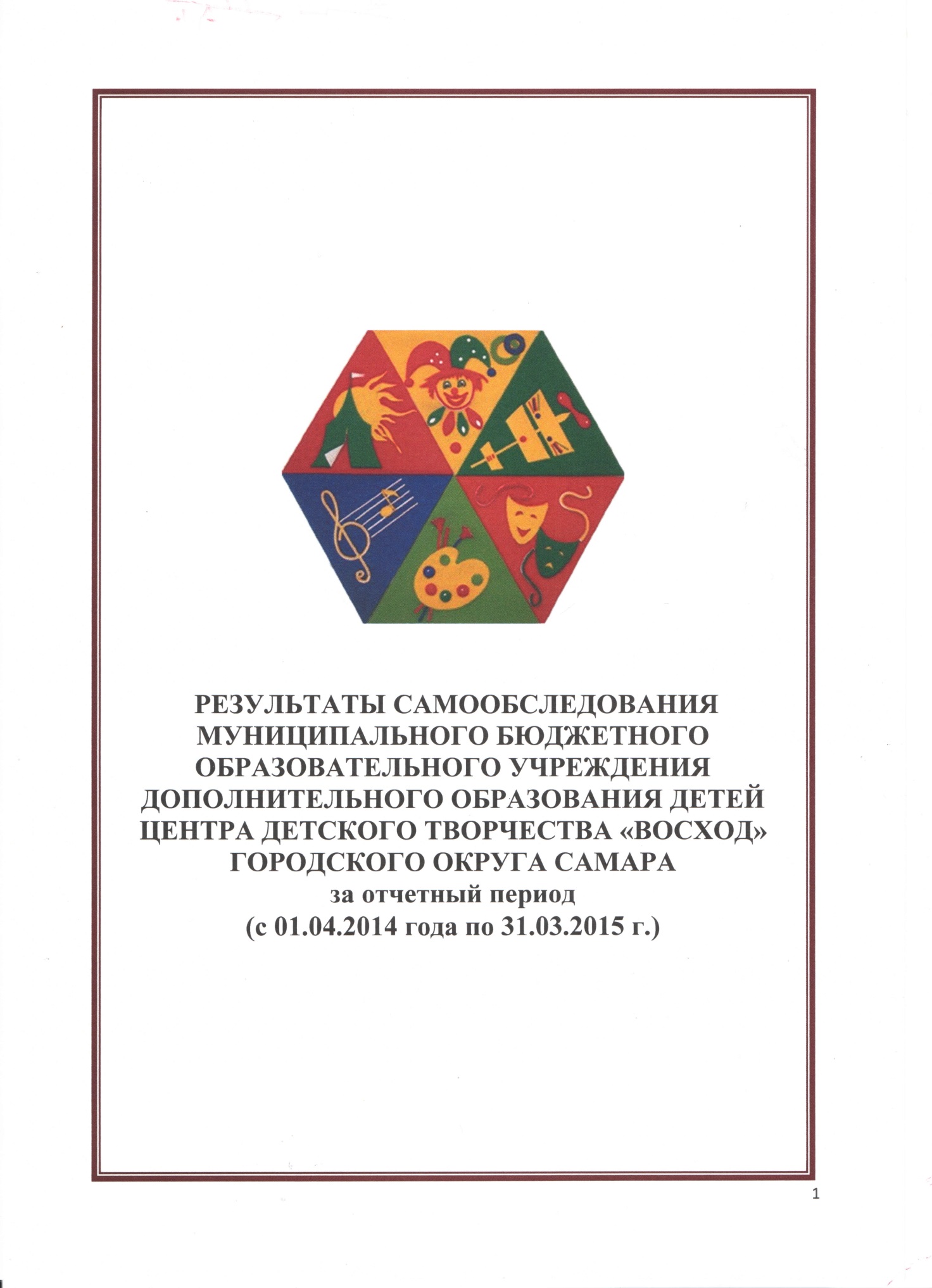 I.ОБЩИЕ СВЕДЕНИЯ	Самообследование муниципального бюджетного образовательного учреждения дополнительного образования детей  Центр детского творчества «Восход» городского округа Самара проводилось в соответствии с Порядком о проведении самообследования образовательной организации, утверждённого приказом от 14.06.2013 №462 «Об утверждении Порядка проведения  самообследования образовательной организации».Целями проведения самообследования являются обеспечение доступности и открытости информации о деятельности организации, а так же подготовка отчёта о результатах самообследования.При самообследовании анализировались:Организационно-правовое обеспечение образовательной деятельности;Структура и система управления;Образовательная деятельность и методическое обеспечение образовательного процесса;Результативность деятельности учащихся и педагогов (награды и поощрения); Воспитательная работа и педагогические технологии; Кадровое обеспечение образовательного процесса по заявленным дополнительным образовательным программам (качественный состав педагогических кадров);Материально-техническая база (обеспечение образовательного процесса необходимым оборудованием).Историческая справка ЦДТ «Восход»Клуб юных техников «Восход» был открыт в декабре 1978 года при 9 государственном подшипниковом заводе им. В.В. Куйбышева по адресу: ул. Свободы, д.20, и занимал площадь 243,7 кв.м. Основными направлениями работы в то время были: техническое, спортивно-техническое, декоративно-прикладное, художественно-эстетическое.В КЮТ «Восход» работали 8 руководителей кружков, один методист, два заведующих лабораторией и директор. Приоритетным было спортивно-техническое направление. Воспитанники судомодельного и авиамодельного кружков регулярно занимали призовые места в соревнованиях районного, городского и областного масштабов.В 1985 году произошло расширение клуба: добавились площади (322,8 кв.м) по адресу: ул. Аэродромная, д. 126. Приоритетным направлением работы структурного подразделения стало художественно-эстетическое направление. Были дополнительно открыты кружки: судомодельный, фотокружок, радиокружок, начальное техническое моделирование, эстетика быта, конструирование игрушки. Открытие дополнительных кружков позволило увеличить контингент воспитанников до 400 человек. В 1992 году КЮТ «Восход» стал структурным подразделением Центра культуры, здоровья и отдыха АО СПЗ (9 ГПЗ) и был переименован в молодёжный клуб (МК) «Восход». Новая администрация МК не была заинтересована в развитии детского творчества и по истечении 2 лет начались массовые сокращения руководителей кружков.В июне 1997 года инициативной группе педагогов удалось переоформить документы детского учреждения, перевести его в муниципальную форму собственности, восстановить педагогический коллектив и работу детских объединений - авиамодельный, радиокружок, юный изобретатель. МК «Восход» прекратил своё существование и превратился в муниципальное образовательное учреждение дополнительного образования детей Центр детского творчества «Восход» (МОУ ДОД ЦДТ «Восход»), который возглавил новый директор - Зиновьева Надежда Александровна.Центр детского творчества «Восход» (далее ЦДТ «Восход»)  - муниципальное образовательное учреждение дополнительного образования детей, получившее своё название приказом  №25 от 05.08.1997 Отдела образования Администрации города Самары.В 1999 году к ЦДТ «Восход» был присоединён подростковый клуб «Ролик». В январе 2001 года МОО Советского района выделил ЦДТ «Восход» помещение бывшего детского сада №226 по адресу: ул. Блюхера, 23, принадлежащее ранее гимназии «Перспектива». В это же время при ЦДТ «Восход» был открыт подростковый клуб «Росток». Юридический адрес Центра переместился с улицы Свободы на улицу Блюхера. Дополнительно были открыты объединения: спортивное ориентирование, каратэ (восточные единоборства), акробатика, шахматы, дизайн одежды. В марте 2002 года к ЦДТ «Восход» были присоединены 2 подростковых клуба по месту жительства: «Зарница»  (ул. Свободы, 11) и «Мастер-класс» (ул. Антонова-Овсеенко, 89).Общая характеристика учрежденияМуниципальное бюджетное образовательное учреждение дополнительного образования детей Центр детского творчества «Восход» был создан с целью реализации дополнительных образовательных программ и оказания образовательных услуг, предусмотренных Уставом Центра.ЦДТ «Восход» является юридическим лицом, имеет в оперативном управлении обособленное имущество, самостоятельный баланс, лицевые счета в финансовом органе казначейства, печать со своим наименованием, штампы. ЦДТ «Восход» от своего имени приобретает и осуществляет имущественные и неимущественные права, несёт обязательства, выступает истцом и ответчиком в суде в соответствии  с федеральным законодательством.ЦДТ «Восход» осуществляет свою деятельность в соответствии с Законом Российской  Федерации «Об образовании», приказом Министерства образования и науки Российской Федерации (Минобрнауки России) от 29 августа 2013 г. N 1008 г. «Об утверждении Порядка организации и осуществления образовательной деятельности по дополнительным общеобразовательным программам», федеральными законами, иными нормативными правовыми актами Российской Федерации, нормативными правовыми актами МБОУ ДОД ЦДТ «Восход», а также Уставом.МБОУ ДОД ЦДТ «Восход» выполняет муниципальное задание, сформированное и утвержденное Департаментом образования Администрации г.о. Самара, в соответствии с Уставом, основными видами деятельности учреждения. Контроль за выполнением муниципального задания осуществляет Департамент образования Администрации г.о. Самара.Организационно-правовое обеспечение образовательной деятельностиУчреждение является юридическим лицом, имеет обособленное имущество на праве оперативного управления, самостоятельный баланс, лицевые счета в органах казначейства, может от своего имени приобретать и осуществлять имущественные и неимущественные  права, нести обязанности, быть истцом и ответчиком в суде в соответствии с законодательством Российской Федерации.		Основным нормативно-правовым документом МБОУ ДОД ЦДТ «Восход» является Устав, в соответствии с которым учреждение осуществляет в порядке, установленном законодательством Российской Федерации образовательную деятельность в области дополнительного образования. 		Также в своей деятельности учреждение руководствуется:Конституция РФЗакон  РФ «Об образовании»Федеральные законыУказы и распоряжения Президента Российской ФедерацииПостановления и распоряжения Правительства Российской ФедерацииМеждународные акты в области защиты прав ребенкаНормативные  правовые акте Министерства образования и науки Российской ФедерацииПорядок организации и осуществления образовательной деятельности по дополнительным общеобразовательным программамКонвенция о правах ребенкаСанитарно – эпидемиологические требования к учреждениям дополнительного образования детейДокументы по охране трудаТребования к содержанию и оформлению образовательных программ дополнительного образования детей.В ЦДТ «Восход» разработаны и действуют внутренние локальные акты:Положение о внутреннем финансовом контроле в МБОУ ДОД ЦДТ «Восход» Положение о противодействии коррупции Положение о режиме занятий и расписании учащихся Положение об аттестации обучающихся детских объединений Положение об аттестационной комиссии Порядок оформления возникновения и прекращения отношений между образовательной организацией и обучающимися и/или родителями (законными представителями) Положение о нормах профессиональной деятельности педагогических работников Правила внутреннего трудового распорядка Положение о педагогическом советеПоложение об общем собрании трудового коллективаПоложение о персональном учетеПоложение об официальном сайте учрежденияПоложение о правах и обязанностях родителей (законных представителей) учащихсяПоложение о правилах приема обучающихся в детские объединенияПоложение о порядке применения или снятия мер дисциплинарной ответственности к учащимсяПоложение о комиссии по урегулированию споров между участниками образовательных отношенийПоложение об отделе детского творчестваПоложение о структурном подразделенииПоложение о проведении самообследованияПорядок и основание перевода, отчисления и восстановления обучающихсяПоложение о разовых выплатахДолжностные инструкции сотрудниковКоллективный договорЦДТ «Восход» обеспечивает открытость и доступность достоверной и актуальной информации о себе и предоставляемых образовательных услугах путём создания и ведения официального сайта: http://voshod1997.jimdo.com в информационно-коммуникационной сети «Интернет» и размещения на нём перечня сведений, установленного федеральным законодательством.1.1.Сведения о юридическом лице:1.2.Характеристика уставных документов и текущей документацииВывод: МБОУ ДОД ЦДТ «Восход» г.о. Самара обеспечен необходимыми организационно-правовыми документами на ведение образовательной деятельности, реальные условия которой соответствуют требованиям, содержащимся в них. Имеющаяся система взаимодействия обеспечивает жизнедеятельность всех структурных подразделений учреждения и позволяет ему успешно вести образовательную деятельность. Собственная нормативная и организационно-распорядительная документация  соответствует действующему законодательству РФ.Структура и система управленияВ соответствии с Уставом, Порядком организации и осуществления образовательной деятельности по дополнительным общеобразовательным программам, нормативными правовыми актами, действующими в РФ, ЦДТ «Восход» самостоятелен в формировании своей структуры. Органами управления учреждения являются учредитель - Департамент образования Администрации г.о. Самара, руководитель учреждения (директор) и иные органы управления учреждения.  Формами самоуправления учреждением являются Общее собрание, Педагогический совет, методический совет и Совет Центра, компетенцию которых  также определяет Устав учреждения. Преподавательский состав формируется в соответствии со штатным расписанием. Учреждение работает по согласованному и утвержденному плану работы на учебный год. Все мероприятия (педагогические советы, заседания методического совета, отделений, совещания) проводятся в соответствии с утвержденным в учреждении планом работы на год. Каждую неделю насущные вопросы деятельности учреждения решаются на совещании при директоре, в котором принимают участие заместители директора, главный бухгалтер, заведующий отделением, методист и приглашенные на данный вопрос заинтересованные работники учреждения. В целях содействия осуществлению самоуправленческих начал, развитию инициативы коллектива, расширению коллегиальных, демократических форм управления, созывается Общее собрание трудового коллектива, являющееся высшим органом самоуправления в учреждении. К компетенции собрания трудового коллектива относятся: принятие Устава, внесение изменений и дополнений к нему; обсуждение и принятие локальных актов; решение вопросов о необходимости заключения, изменения, дополнения коллективного договора, принятие коллективного договора; рассмотрение и принятие решений по вопросам деятельности ЦДТ «Восход», не входящих в компетенцию других органов самоуправления. На заседаниях Педагогического совета рассматриваются вопросы готовности ЦДТ «Восход» к новому учебному году, организации начала занятий, о профилактике правонарушений у детей, о соблюдении техники безопасности на занятиях, о состоянии воспитательной работы в учреждении и многие другие вопросы. Структура управления МБОУ ДОД ЦДТ «Восход» г.о. СамараВыводы:В целом структура ЦДТ «Восход» и системы управления достаточны и эффективны для обеспечения выполнения функций Центра в сфере дополнительного образования в соответствии с действующим законодательством Российской Федерации. Сложившаяся система управления ЦДТ «Восход» обеспечивает выполнение поставленных целей и задач и в целом соответствует современным требованиям. Ш. Образовательная деятельность и методическое обеспечение образовательного процессаОбразовательная деятельность.На сегодняшний день  в ЦДТ «Восход» обучается 1096 учащихся.Огромное значение для качества образовательного процесса играет программное обеспечение. Дополнительные общеразвивающие программы соответствуют Программе развития ЦДТ «Восход». Все дополнительные общеразвивающие программы рассмотрены на педагогическом совете и утверждены директором.Дополнительные общеразвивающие программы содержат все обязательные структурные компоненты, составлены в соответствии с Примерными требованиями к программам дополнительного образования детей.  Исходя из требований, содержание программ соответствует определённым направленностям деятельности и ориентировано на:создание условий для развития личности ребёнка;развитие мотивации личности к познанию и творчеству;обеспечение эмоционального благополучия ребёнка;приобщение к общечеловеческим ценностям;профилактику асоциального поведения;создание условий для социального, культурного и профессионального самоопределения, творческой самореализации личности ребёнка, ее интеграции в систему мировой и отечественной культур.Выбор конкретных направлений образовательной деятельности определяется интересами детей и подростков, потребностями семьи, запросами социума, культурными традициями, наличием ресурсов и специалистов соответствующего профиля.Основным направлением работы ЦДТ «Восход» является образовательная деятельность, которая осуществляется через реализацию дополнительных общеобразовательных программ.3.1.1. Сведения о количестве дополнительных образовательных программах (по направленностям), используемых на занятиях в детских объединениях МБОУ ДОД ЦДТ «Восход» г.о. Самара3.1.2. Состав педагогов, работающих по направлениям деятельности МБОУ ДОД ЦДТ «Восход»  в 2014-2015 учебном году		Главными критериями в оценке состояния и эффективности образовательной деятельности являются показатели уровня освоения учащимися образовательных  общеразвивающих программ и сохранение контингента.В ЦДТ разработана и активно применяется система оценки результативности и эффективности обучения. Два раза в год проводится анализ освоения учащимися дополнительных образовательных программ по критериям и параметрам, определённым в образовательных программах.Каждый педагог, исходя из специфики своей дополнительной образовательной программы, разрабатывает критерии оценки для определения результатов обучения.Форма, вид, сроки, характер и содержание итоговых мероприятий (творческих работ, итоговых занятий и заданий др.), условия проведения аттестации в коллективах определяются педагогом, реализующим дополнительную образовательную программу.	Для определения результативности обучения используются следующие формы: тестирование, зачёт, участие в конкурсах, выставках, соревнованиях и т. п.Сегодня в ЦДТ «Восход» реализуются дополнительные образовательные программы для детей следующих направленностей:художественной;социально-педагогической;физкультурно-спортивной;технической.Художественная направленность            Ведущей педагогической идеей педагогов Центра художественной направленности является создание комфортных условий для образования и воспитания целостной личности  через приобщение к духовным ценностям, вовлечения в творческую, музыкальную, театральную и изобразительную деятельность. Педагоги понимают, что среда в образовании - это не только комплект программ и методических рекомендаций, а в обязательном порядке своеобразный микросоциум - живая общность учащихся и педагогов.Дополнительные общеразвивающие программы художественной направленности проектируются в ЦДТ «Восход» для детей разных возрастных категорий: учащихся младшего, среднего и старшего школьного возраста. Программы ориентированы на развитие общей и эстетической культуры учащихся, художественных  и творческих способностей в избранных видах искусства. Художественные программы в зависимости от познавательных потребностей и способностей детей имеют общекультурную или углублённую направленность, служат средством организации свободного времени, формируют процесс творческого самовыражения и общения детей и подростков.            Программы декоративно-прикладного творчества включают в себя занятия по специальным художественным дисциплинам (дизайну, композиции, росписи по дереву, тестопластике, папье-маше, знакомству с народными росписями, бисероплетению, лепке народной игрушки), формируют у детей практические умения и навыки по технике выполнения различных изделий, прививают любовь к прикладному искусству, развивают воображение, фантазию, художественный вкус, изобретательность, творческую активность. Учащиеся приобретают знания об истории прикладного творчества разных народов и родного края, что помогает учащимся почувствовать свою сопричастность к народной культуре.           Все программы декоративно-прикладного творчества носят интегрированный характер. Программы предусматривают как развитие элементарных пользовательских навыков владения материалами и инструментами, применяемыми в декоративно-прикладном творчестве, так и развитие умений создавать оригинальные произведения прикладного творчества.            Большое внимание уделяется самостоятельному изготовлению декоративных изделий, развитию проектной деятельности, формированию и развитию на этой основе индивидуального художественного вкуса и индивидуального самовыражения творческих способностей обучающихся.          Программа театрального объединения «ВиР» носит всесторонне развивающий характер. В этом году контингент данного объединения пополнился детьми дошкольного возраста, абитуриентской группой, т.к. программа была пересмотрена и редактирована. Педагог театрального объединения имеет большой опыт работы с одаренными детьми.         Программы художественной направленности предусматривают обширную выставочную, конкурсную деятельность учащихся, посещение музеев и выставок.Социально-педагогическая направленностьОбразовательные программы социально-педагогической направленности многофункциональны по целевому назначению, способствуют развитию творческих способностей, воспитанию интеллектуальной инициативы, предусматривают повышение уровня обучающихся, а также создают условия для расширения знаний в области профессиональной деятельности.Программы данной направленности ориентированы на формирование сознательной личности, нацеленной на постоянное повышение своего культурного уровня, формирование мнения по важнейшим проблемам общества и человеческим отношениям, развитие самосознания и самовоспитания.  За отчетный период  увеличилось количество реализуемых программ социально-педагогической направленности. В данный момент в Центре функционируют объединения: «Игромир», «Отвага», «Мужество» и «Акация».         Социально-педагогическая направленность подразумевает также работу по досуговым программам в клубах по месту жительства. На базе Центра функционирует три подростковых клуба : п /к «Ролик», п/к «Зарница», п/к «Мастер-класс», которые призваны создавать благоприятные условия для реализации прав детей и подростков городского округа Самара на духовно-нравственное, интеллектуальное и физическое развитие, удовлетворение запросов семей и учащихся в организации содержательного внеурочного досуга, организовывать учебно-воспитательный процесс, стимулирующий развитие природных склонностей и творческих способностей, лидерских качеств.   Большое внимание уделяется патриотическому  воспитанию и воспитанию экологической культуры.  В работе по социально-педагогической направленности широко используется система социального партнерства. Ведется работа по пропаганде в молодежной среде основ здорового образа жизни и полезных привычек. Техническая направленность    В настоящее время актуальным становится проблема поиска ресурсов для создания условий, способствующих развитию технического творчества. Под техническим творчеством мы понимаем деятельность, направленную на развитие нетрадиционного мышления в области конструирования.    В Центре «Восход» реализуется 5 программ технической направленности. Одна из них   функционирует с сентября 2014года («Изобретатель»).    Общеразвивающие программы технической направленности  Центра предназначены для детей младшего и среднего школьного возраста. Программы начально-технического моделирования, реализуемые в Центре «Восход», помогают учащимся получить первоначальные  политехнические знания: сведения о техническом рисунке, чертеже, эскизе, развивают умения и навыки работы с ручным инструментом. Конструирование и моделирование – это первые шаги учащихся в самостоятельности по созданию макетов, моделей и простейших технических объектов. В процессе реализации программ технической направленности у учащихся формируются графические и конструкторские умения, развиваются пространственное и логическое мышление, осуществляются первые шаги к конструкторско-технологической деятельности.     Все программы связаны с практической деятельностью, что способствует готовности учащихся  к самостоятельному поиску методов познания, совершенствуются и закрепляются специальные компетенции в области технического моделирования.Физкультурно-спортивная направленностьДополнительные образовательные программы физкультурно-спортивной направленности призваны работать над улучшением физического развития и физической подготовленности детей, развития ловкости, координации, глазомера, согласованности движений, воспитании морально-волевых качеств,  укрепления здоровья детей, повышения уровня двигательной активности, формирования двигательных умений и навыков, укрепления уверенности детей в своих силах и возможностях, умения чувствовать себя комфортно в большом коллективе.Физкультурно-спортивные программы гуманистически ориентированы, так как разработаны с учетом особенностей психомоторного развития школьников, реального уровня их физической подготовленности. Игры и эстафеты, подвижные игры с мячом и т.д. дают возможность каждому ребенку познакомиться с элементами спорта, почувствовать важность участия в совместных действиях, помощи друг другу для достижения результата и успеха, т.е. приобщают детей к универсальным ценностям человеческой жизни, доброте, коллективизму, взаимопомощи.В Центре на протяжении многих лет функционируют два объединения «Бокс»,  учащиеся которых имеют достижения городского, областного и всероссийского уровня.С 1сентября 2014года в работу по физкультурно-спортивной направленности внесены дополнения. Открыты объединения «ОФП» и «Детский фитнес».     Программы физкультурно-спортивной направленности охватывают детей разного возраста: дошкольного возраста, младшее, среднее и старшее звено учащихся школ. Методическая деятельность.Программа развития Центра, опираясь на современные  основополагающие документы в дополнительном образовании, ориентируется на сигнальные слова сотворчество, саморазвитие, самореализация, которые исходят из содержания личностно-ориентированного образования, как образования на основе учета и развития индивидуальных особенностей, тесного взаимодействия педагога и ребенка, направленных на становление человека. В учебно-воспитательный процесс МБОУ ДОД ЦДТ «Восход» выделены следующие блоки деятельности:Образовательный процесс;Досуговая деятельность;Социально-педагогическая работа по месту жительства;Социализация и адаптация детей и подростков.Основой организации образовательного процесса в ЦДТ «Восход» является личностно-развивающий характер образования, реализуемый через деятельность каждого обучающегося в зоне его ближайшего развития.Пакет дополнительных образовательных программ в ЦДТ «Восход» на протяжении последних лет достаточно стабилен и обновление содержания происходит в том направлении, что новые программы появляются вместо тех, которые уже не реализуются. Опрос среди родителей выявил, что наибольшим спросом пользуются разные дополнительные образовательные программы: бокс, хореография, изобразительное искусство, театр. Методическая работа в центре организована на 2 уровнях: Информационно - методическийКонсультативно - методическийФормы работы: совещания, теоретические семинары, семинары-практикумы, индивидуальные консультации, собеседования, мастер-классы.Участвуя в различных методических мероприятиях, проводимых на базе Центра, педагоги дополнительного образования предоставляют свой педагогический опыт по проведению занятий, использованию новых педагогических технологий, обмениваются знаниями, полученными на курсах повышения квалификации, приёмами организации деятельности детей. Педагоги занимаются самообразованием: совершенствуют свои дополнительные образовательные программы, приобретают методическую и предметную  литературу, охотно посещают курсы и семинары  повышения своего профессионального мастерства. Необходимо отметить возросший интерес педагогов к методической работе, увеличение количества посещённых занятий своих коллег. За отчетный период на базе МБОУ ДОД ЦДТ «Восход» силами администрации и педагогов Центра были проведены семинары, практикумы и мастер-классы.3.2.1.Семинары и  мастер-классыЦель методической деятельности: обеспечение достижения и поддержания высокого уровня учебно-воспитательного процесса в ЦДТ «Восход», основанного на новом педагогическом мышлении, инновационных технологиях, способствующих повышению качества обучения и воспитания детей, создающих условия для самореализации личности ребёнка и педагога.Приоритетные направления деятельности  методических  работников Центра:интенсивное самообразование;консультирование и подготовка  к конкурсам профессионального мастерства;повышение профессионального мастерства;прохождение квалификационных испытаний;аналитическая работа;консультирование;мониторинг реализации каждой образовательной программы в учреждении;подготовка и сопровождение  открытых занятий педагогов Центра.  	Одновременно с общими универсальными методическими вопросами методисты курируют и основные направления деятельности Центра.Методистами ЦДТ «Восход» в рамках повышения педагогического мастерства ведется регулярная консультативная работа по корректировке, доработке и созданию образовательных программ нового поколения. Организуя работу в виде ежемесячных консультаций в помощь педагогам, создающим образовательную программу, методисты обращают внимание на соответствие поставленных целей, задач, ожидаемому результату, а также их диагностируемости. В отчетный период количество авторских дополнительных образовательных программ увеличилось на 7 штук («ОФП», «Ритмика»,  «Самоделкин», «Семицветик», «Волшебная кисточка», «Дизайн» и «Детское конструкторское бюро») и на 2 модифицированные дополнительные общеразвивающие программы («Детский фитнес» и «Изобретатель»).	Также повышение педагогического мастерства происходило и посредством личных консультаций с методистами ЦДТ. В среднем за три года методистами ЦДТ «Восход» было проведено более 150 личных консультаций с педагогами по интересующих их темам.Проводя анализ педагогической деятельности, следует рассматривать не только и не столько количественные показатели, но и творческий подход педагогов к работе, без которого трудно ожидать творческого подхода от детей, т.к. творчество - одна из главных социально - педагогических ценностей. Ориентация на творчество рассматривается как стратегия построения образовательного процесса в учреждении с начала его существования. При посещении методистами и администрацией занятий и анализа деятельности педагогов одним из оценочных критериев является наличие «элемента творчества» при проведении занятий.Методистами Центра с целью дальнейшего распространения лучшего опыта и профессионального мастерства педагогических кадров выявляется и ведётся обобщение опыта творчески работающих педагогов. В Центре активно ведется работа по наставничеству, так начинающим педагогам, только что пришедшим на работу, большую поддержку оказывают более опытные педагоги: Васильева В.Н., Жаднова О.В., Горохова Ф.Ю., Романовская А.Л., Терешина С.В., Калашников В.И., Горлова С.Г. Молодым педагогам Центра есть на кого равняться, у кого учиться. Опытные педагоги Центра всегда приходят на помощь молодым кадрам и отвечают на все интересующие их вопросы, оказывают помощь педагогам во время прохождения педагогической практики в ЦДТ «Восход» студентов педагогических ВУЗов городского округа Самара.Методисты оказывают консультационную помощь педагогам при подготовке их к конкурсам профессионального педагогического мастерства, а так же при подготовке к прохождению квалификационных испытаний, результатом данной успешной деятельности можно победы педагогов в городских профессиональных конкурсах. За отчетный период методистами Центра совместно с педагогами были разработаны инновационные педагогические проекты и гранты.3.2.2. Педагогические проекты и грантыЕжегодно в ЦДТ «Восход» разрабатывается методическая продукция всех видов: образовательные программы, тематические уроки, методические и учебные пособия, рекомендации, памятки, материалы в помощь педагогам для самообразования  и т.п. В отчетном периоде педагогическими кадрами МБОУ ДОД ЦДТ «Восход» осуществлялось транслирование опыта практических результатов своей профессиональной деятельности через публикацию своего педагогического опыта в средствах массовой информации и сети Интернет. В течение отчетного периода было подготовлено и опубликовано 35 материалов.В сетевом сборнике методических материалов ТИМО Советского района («Методический вестник ТИМО Советского района» - №1(21) – 2014г.)  были опубликованы  работы методиста Терешиной С.В. «Социально-педагогическое и организационно-педагогическое сопровождение проектной деятельности учащихся в учреждении дополнительного образования детей». Ещё одной формой транслирования собственного педагогического опыта и результатов педагогической деятельности в отчетном периоде выступили научно-практические конференции.3.2.3. Участие в педагогических научно-практических конференцияхВыводы и рекомендации:Активизировать участие педагогов в конкурсах научно-методических работ, педагогического мастерства и проектной деятельности. Результативность деятельности учащихся и педагогов (награды и поощрения)		ЦДТ «Восход» является многопрофильным учреждением, где сложилось единство воспитательного и образовательного процессов.		Анализ потенциальных возможностей педагогического состава позволяет констатировать, что ЦДТ «Восход» имеет работоспособный коллектив с хорошим соотношением групп по возрасту, стажу и квалификации.	Показателем высокого профессионализма педагогических кадров центра является участие их в различных мероприятиях профессионального мастерства и других мероприятиях. Так в 2014-2015 учебном году:Информация о достижениях учащихся за период с 1 апреля 2014г. по 31 марта 2015 г.Победы учащихся в разнообразных конкурсных мероприятиях - показатель эффективности реализации дополнительных образовательных программ и высокого профессионального уровня преподавания. Работа с одарёнными детьми определена как приоритетное направление в деятельности Центра на ближайшие годы. Именно дети с ярко выраженными способностями являются перспективным звеном успешной деятельности образовательного учреждения. Достижения учащихся ЦДТ «Восход» с каждым годом имеют тенденцию увеличиваться.Сравнительная таблица достижений учащихсяПоскольку 2014 – 2015 учебный год еще не закончен (данные представлены на 31 марта 2015 года), достижения учащихся будут увеличиваться за счет участия в конкурсах, выставках, соревнованиях, фестивалях и т.д.Педагоги Центра принимают активное участие в конкурсах, фестивалях, соревнованиях различного уровня. Так, за отчетный период можно отметить следующие достижения педагогических кадров:Жаднова О.В. - Диплом за участие в Областной выставке к Всемирному Дню учителя - октябрь 2014г.;Жаднова О.В. – Диплом за 1 место в городском конкурсе программ и проектов в области экологического воспитания -  ноябрь 2014г.;Жаднова О.В. - Диплом за участие в 10 Региональном фестивале народной культуры «Русский праздник» - ноябрь 2014г.;Жаднова О.В. - Серебряный сертификат за участие в виртуальных выставках;Миночкин С.Ю. - Диплом за 3 место в Областном первенстве по боксу – май 2014г.;Миночкин С.Ю. -  Серебряный призер областного первенства по боксу  памяти тренеров и спортсменов – май 2014г.;Миночкин С.Ю. - Грамота за 1 место во Всероссийском соревновании по боксу на призы школы Олимпийского резерва «Ринг» - сентябрь 2014г.;Миночкин С.Ю. - Грамота за 1 место в Областном турнире по боксу «Мастера кожаной перчатки» - ноябрь 2014г.;Миночкин С.Ю.- Диплом за 3 место в городском турнире по боксу на призы ФСЦ «Чайка» - декабрь 2014г.;Миночкин С.Ю. – Грамота за 1 место в Областном турнире по боксу, памяти общественного деятеля В.М. Кейлина - март 2015г.;Романовская А.Л. - Диплом за участие в Областной выставке к Всемирному Дню учителя - октябрь 2014г.;Романовская А.Л. - Грамота дипломанта городского конкурса организаторов воспитательного процесса «Воспитать человека» - октябрь 2014г.;Романовская А.Л. - Диплом за подготовку победителей Всероссийского творческого марафона «Я не художник, я  только   учусь» - ноябрь 2014г.;Романовская А.Л. - Диплом за участие в 10 Региональном фестивале народной культуры «Русский праздник» - ноябрь 2014г.;Горлова С.Г. - Диплом за участие в 10 Региональном фестивале народной культуры «Русский праздник» - ноябрь 2014г.;Горлова С.Г.– Грамота за мастерство и профессионализм в 12 Межрегиональном художественном фестивале «Радужная кисть» - декабрь 2014г.;Горлова С.Г. - Диплом лауреата районной выставки «Новогодний сувенир»- январь 2014г.;Петренко Н.Э. - Диплом за участие в Областной выставке к Всемирному Дню учителя - октябрь 2014г.;Петренко Н.Э. - Диплом за подготовку победителей Всероссийского творческого марафона «Я не художник, я   только   учусь» - ноябрь 2014г.;Петренко Н.Э. - Диплом 3 степени в городском конкурсе педагогического мастерства «Сердце отдаю детям» - декабрь 2014г.;Петренко Н.Э. – Диплом 1 степени во Всероссийском творческом марафоне для педагогов «Уроки творчества» - март 2015 г.;Васильева В.Н. - Диплом за педагогическое мастерство в фестивале театрального искусства «Синяя птица - 2015» - март 2015г.;Золотарева Г.Я. - Диплом за подготовку победителей Всероссийского творческого марафона «Я не художник, я  только   учусь» - ноябрь 2014г.;Голубева Н.И. - Диплом участника Областного конкурса творчества педагогов «Вдохновение» - март 2015г.;Голубева Н.И. - Диплом участника Областного конкурса творчества педагогов «Вдохновение» - март 2015г.;Попова Ю.А. - Диплом 2 степени в Областном  конкурсе творчества педагогов «Вдохновение» - март 2015г.;Горохова Ф.Ю. - Диплом за участие в Областной выставке к Всемирному Дню учителя - октябрь 2014г.;Горохова Ф.Ю. - Бронзовый сертификат за участие в виртуальных выставках;Горохова Ф.Ю. - Диплом за подготовку победителей Всероссийского творческого марафона «Я не художник, я   только   учусь» - ноябрь 2014г.;Подкорытова Л.О. - Диплом за участие в Областной выставке к Всемирному Дню учителя - октябрь 2014г.;Подкорытова Л.О. - Серебряный  сертификат за участие в виртуальных выставках;Табачная Л.П. - Диплом за подготовку победителей Всероссийского творческого марафона «Я не художник, я   только   учусь» - ноябрь 2014г.;Сулейманова Н.Н. - Диплом за участие в Областном фестивале «Техно-парк-2014» -июнь 2014г.;Фролова Г.Н. - Диплом за участие в Областном фестивале «Техно-парк-2014» -июнь 2014г.	Педагоги Центра художественной направленности принимают активное участие в виртуальных конкурсах (ССИТ, г Москва). За тесное сотрудничество и участие в выставках системой добровольной сертификации информационных технологий «ССИТ» (г. Москва) Центр детского творчества «Восход» награжден Бронзовым сертификатом, который удостоверяет качество образовательных услуг учреждения дополнительного образования. Педагогические технологииПедагоги ЦДТ «Восход» на занятиях используют следующие образовательные технологии:здоровьесберегающие технологиивоспитательные технологии  технология КТД(коллективного творческого дела)игровые технологииинформационно - коммуникативные технологиигрупповые технологиипроектные технологииличностно-ориентированные технологии.Самооценка воспитательной деятельности	Воспитательная работа ведётся в соответствии с планом работы ЦДТ «Восход» по следующим направлениям: сохранение и укрепление здоровья учащихся (здоровьесбережение); гражданско-патриотическое воспитание; формирование нравственных основ личности и духовной культуры; формирование художественно-эстетических основ личности; организация досуга детей; работа с родителями.Сохранение и укрепление здоровья учащихся             Главной задачей в этом направлении Центр «Восход» определяет организацию спортивной и оздоровительной работы с детьми, укрепление здоровья учащихся с помощью привлечения к регулярным занятиям спортом, систематическое внедрение здоровьесберегающих технологий.         Здоровьесберегающая педагогика включает в себя последовательное формирование здоровьесберегающего пространства с обязательным внедрением всеми педагогами здоровьесберегающих технологий. На данный момент в Центре функционирует 4 объединения физкультурно-спортивной направленности и все педагоги других объединений нацелены сохранение и укрепление здоровья учащихся.     Педагоги Центра «Восход» организуют образовательный процесс без ущерба для здоровья учащихся, воспитывают у учащихся грамотность в вопросах здоровья, предупреждают вредные привычки, учат практически воплощать потребность вести здоровый образ жизни и заботиться о своем здоровье.Организационно-воспитательная работа по здоровьесбережению:       1. Соблюдение санитарно-гигиенических норм при организации учебно-воспитательного процесса;  2. Информационно—консультативная работа: мероприятия, направленные на пропаганду здорового образа жизни - беседы, уроки и дни  здоровья, выпуск листовок по пропаганде здорового образа жизни, привлечение работников  медицинских учреждений для просветительских бесед;  3. Организация спортивных мероприятий: спортивные соревнования, спаринги  по боксу, спартакиады, спортивные праздники двора;4. Ежемесячное проведение на базе подростковых клубов Уроков здоровья;5. Участие в общегородских акциях «Белая ромашка», «Жизнь без наркотиков», «Быть здоровы - правильный путь», «Против пива – всем миром», «Вредным привычкам - нет», «Антиспид»;Гражданско-патриотическое воспитаниеВоспитание патриота своей Родины Центр «Восход» ставит приоритетной задачей. Гражданско - патриотическое воспитание является базовой составляющей патриотического воспитания и важнейшим элементом человеческого мировоззрения.Центр «Восход» организует свою деятельность в данном направлении систематически и целенаправленно:Разрабатывает и  внедряет эффективные формы и методы работы, способствующие развитию патриотизма через практическую деятельность;Формирует патриотическое мировоззрение, направленное на сохранение окружающей среды  и достижений предшествующих поколений, воспитание личности, ответственной за малую родину;Создает педагогические ситуации, направленные на формирование способности и готовности учащихся к защите своего Отечества в военно-спортивных мероприятиях и творческих конкурсах;Сочетает все компоненты патриотического воспитания при планировании и организации учебно-воспитательного процесса;Осуществляет подбор и оптимальное сочетание всех форм и методов патриотического воспитания в учебной и социально-значимой деятельности.Организационно-воспитательная работа по воспитанию гражданско-патриотических  чувствСистематически в клубах по месту жительства проводятся уроки «По улицам родного города», где учащиеся знакомятся с улицами г.Самара, которые носят название героев Великой Отечественной и Гражданской войн, а также героев труда. Уроки мужества стали неотъемлемой частью работы в клубах по месту жительства.  Центр «Восход» активно участвует в акциях «Ветеран живет рядом», «Письмо ветерану».     Педагоги Центра проводят семейные праздники, так в объединении «Радуга» был проведен праздник «Родительский день», в объединении «Самарский сувенир» был организован и проведен открытый урок «Моя талантливая семья». Изучаются семейные традиции.К знаменательным датам России выпускаются стенгазеты, проводятся литературные гостиные и выпускаются спектакли. Театральный коллектив «ВиР» сотрудничает с семьей Трыниных - ветеранами Великой Отечественной войны. По военной переписке супругов Трыниных театральным коллективом был поставлен спектакль «История одной любви», ребятами оказывается посильная помощь и забота семьи ветеранов,  организуются посещения и поздравления с праздниками, днями рождения, ведется активная работа с архивными документами семьи Трыниных. В этом году к 68-годовщине свадьбы супругов Трыниных был поставлен спектакль «Еще раз про любовь..», к 70 – летию Победы будет организован и проведен конкурс чтецов «Трынинские чтения». В марте состоялась премьера спектакля «Кочерыжка», посвященного 70-летию Победы.На конкурсных мероприятиях различного уровня, посвященных 70-летию Победы, учащиеся  и педагоги Центра приняли активное участие.   Педагоги Центра в апреле 2014г. принимали активное участие в оформлении музея Боевой и трудовой славы при МБОУ СОШ №90, учащиеся Центра принимали участие в концертной программе городского праздника «Радость Победы» в мае 2014г., в городском фестивале по видам искусств «Салют, Победа» в марте 2015 г. и многих других.	Учащиеся и педагоги Центра приняли активное участие в районных социально – значимых мероприятиях, посвященных 75-летие Советского района (участие в концертной программе, выставка детских творческих работ, организация и проведение мастер - классов).    Педагоги – организаторы и учащиеся Центра совместно с МБОУ СОШ №163 и №80 организовали и провели военно-спортивное мероприятие «Зарница», посвященное 70-летию Победы.     На базе Центра был организован волонтерский отряд «Объектив», который проделал следующую работу:*организовал и оформил в Администрации Советского района фотовыставку – «Жди меня», посвященную 70-летнему юбилею Победы в Великой Отечественной войне;* занял 1 место в городском творческом конкурсе проектов с проектом «Аллея Мира»;*участвовал в организации и проведении городского конкурса художественного творчества «Зеленый трамвай»;* в рамках городского конкурса социально-образовательных проектов «Гражданин» участвовал в совместном молодежном экологическом объединении «Зеленая волна», в котором утвержден проект «Зеленый трамвай» как информационный объект в области экологического просвещения жителей города Самары, где также занял 1 место.Формирование нравственных основ личности и духовной культурыОб актуальности духовно-нравственного воспитания свидетельствуют многие кризисные явления современной жизни: наркомания, криминализация детской среды, низкий уровень общественной морали, утрата семейных ценностей. Следуя перечисленным проблемам, педагоги Центра «Восход» выделяют духовно-нравственное воспитание в особую воспитательную область и ставят перед собой следующие задачи: Воспитывать любовь к малой Родине, семье, природе родного края, народным традициям.Учить доброте, милосердию, отзывчивости, толерантности.Способствовать развитию нравственного и духовного мира детей.Учить самостоятельности, умению отвечать за свои поступки, нести за них ответственность.Формировать нравственные позиции: способность к различению добра и зла;Формировать нравственное поведение: готовности служить людям и Отечеству,проявлению духовной рассудительности;Формировать правосознание учащихся, гражданскую позицию.Организовывать сотрудничество и взаимодействие учащихся, педагогов и родителей.	Для реализации поставленных задач педагогами Центра используются методы и технологии, апеллирующие не только к мышлению, но и к эмоциональному миру  человека.       Педагогами дополнительного образования и педагогами – организаторами ЦДТ «Восход» в течение года проводятся беседы, диспуты, экскурсии, встречи с интересными людьми, направленные на формирование устойчивой нравственной позиции учащихся.      Так, в отчетный период были проведены следующие беседы и диспуты: «Мир, в котором я живу», «Рычаги вашей свободы», «Войди в природу другом»,  «Протяни руку помощи», «Как помочь товарищу, если он попал в беду», «Мой дом – моя семья» и т.п.     	Много внимания уделяется приобщению детей к народным традициям: празднование Масленицы, Святочные гадания, участие в городской выставке «Восславим творчеством Христа» и Рождественском фестивале православной культуры и творчества и др. На занятиях объединений декоративно – прикладного творчества на основе знакомства с народным искусством педагоги помогают учащимся почувствовать свою сопричастность к народному творчеству.        Любовь к родному краю, к родной культуре находит отражение в творческой деятельности учащихся. Учащиеся Центра ежегодно участвую в городском конкурсе «Родные мотивы», «Я люблю тебя Россия», «Родная глубинка», областном фестивале народной культуры «Свет бересты». Указом Президента 2014г. был признан Годом литературы, в рамках которого на базе Центра проводились мероприятия, посвященные писателям России и зарубежья.         Ежегодно в подростковых клубах проводятся месячники нравственно – правовой  культуры. Учащиеся подростковых клубов посетили тренинг в Центре «Семья» по теме «Что такое дружба». Традицией стало проводить в подростковых клубах литературные гостиные по теме «Свет родных берез», «Писатели о родной природе».         Ежегодно учащиеся Центра принимают активное участие в городском Марафоне добра,  Гагаринской неделе, проводят общественно полезные акции.  	Учащиеся и педагоги ЦДТ «Восход» ежегодно принимают участие в конкурсах чтецов духовно – нравственной тематики «Живая классика». На базе структурного подразделения Центра «Восход» по улице Аэродромная, 126, к каждой знаменательной дате организуется тематическая выставка детских творческих работ. Вся работа в данном направлении направлена на «возвышение сердца ребенка».Формирование художественно-эстетических основ личности Художественно - эстетическое направление образовательной  деятельности является одним из основных в учреждении, что способствует развитию творческого потенциала личности ребенка, удовлетворению его эмоциональных, интеллектуальных, познавательных и культурных потребностей. В настоящее время художественно-эстетическое воспитание в системе дополнительного  решает социально-значимые вопросы детской занятости и организации досуга, создает условия профессиональных интересов в самых разных областях.  В Центре «Восход» большее количество реализуемых программ – это программы художественной направленности, ведь художественно-эстетическое воспитание является одним из ключевых условий для развития духовно- нравственной, культурной личности на основе художественных ценностей. Педагоги Центра являются профессионалами в этом направлении, строят занятия с детьми так, чтобы раскрыть детский творческий  потенциал в области изобразительной деятельности, декоративно-прикладного искусства, вокальном исполнение, хореографии и театральном искусстве.  Целенаправленная и согласованная деятельность педагогов в области художественно-эстетического воспитания достигается благодаря совместному планированию работы в этом направлении. Процесс воспитания и образования построен на учете способностей, интересов и потребности детей, что способствует их самопознанию и самовыражению.За прошедший период учащиеся и педагоги стали участниками и победителями различных Международных, Всероссийских, межрегиональных, областных и городских конкурсов по изобразительному искусству и ДПИ, приняли участие в городских фестивалях, выставках и конкурсах. Вырос процент участия во Всероссийских и Международных конкурсах.Работа с родителямиДанная работа направлена на организацию сотрудничества в интересах ребёнка, формирование общих подходов к воспитанию, обучению, личностному развитию детей.Педагогов Центра «Восход» и родителей объединяет забота о здоровье ребенка, его развитие, а также создание атмосферы доверия и личностного успеха в совместной деятельности.Основные задачи сотрудничества:Установить партнерские отношения  с семьей каждого учащегося;Объединить усилия для полноценного развития и воспитания;Создать атмосферу общности интересов;Активизировать и обобщить воспитательные умения родителей;Оказывать информационно-правовую помощь учащимся и их родителям;   Педагоги ЦДТ «Восход» осуществляли сотрудничество с родителями учащихся:регулярно проводятся родительские собрания и встречи с родителями;проводятся индивидуальные консультации  и беседы;проводятся открытые занятия;проводятся Дни открытых дверей и мероприятия («День открытых дверей», «Новогодний праздник»);встречи с администрацией Центра; анкетирование «Родители о работе учреждений дополнительного образования»;привлечение родителей  для организации и участия в мероприятиях творческих объединений Центра.	Родители учащихся привлекаются для оказания помощи в благоустройстве территории Центра, его помещений и классов, изготовлению костюмов для театрального коллектива, совместному посещению театров, выставок и концертов. Педагогами ведется активная просветительская работа среди родителей.Взаимодействие и сотрудничество с социальными институтамиВ сентябре 2014г. были заключены бессрочные договора о сотрудничестве  со следующими социальными партнерами: МБОУ СОШ №66,80, 163,166, «Яктылык», лицеем «Престиж», специальной общеобразовательной школой – интернатом №111, центром «Семья» Советского района, детскими библиотеками №№ 8,9,13, ТОС №3 и 4, детской поликлиникой №10, ОПН №3.В течение отчетного периода педагоги и учащиеся ЦДТ «Восход» принимали активное участие в мероприятиях, проводимых Администрацией Советского района г.о. Самара, Департаментом образования Администрации г.о. Самара, общественными организациями и образовательными учреждениями. Тесно сотрудничая, учащиеся ЦДТ «Восход» постоянно проводят социально-значимые мероприятия для учащихся школы – интерната № 111, МБОУ СОШ №92, 163, 66, 80, 35, «Яктылык» и жителей района. Театральный коллектив «ВиР» и детская библиотека №13 постоянно осуществляют совместную культурно – досуговую деятельность.  Кадровое обеспечение образовательного процесса по дополнительным образовательным программам (качественный состав педагогических кадров)Всего сотрудников с ЦДТ «Восход» – 39 человек6.1.Сведения о педагогических работникахОбщие сведения о сотрудниках ЦентраВ Центре работают:Образование педагогических кадров:Квалификация  педагогических кадров:Аттестация  педагогических кадров:Стабильность педагогического коллектива в данном учреждении:Педагогам и методистам нашего учреждения присуще позитивное отношение к повышению квалификации, что является основным элементом непрерывного образования. В учреждении существует система повышения квалификации:Система  повышения  педагогического  мастерства  и  квалификации педагогических кадров:Процесс повышения квалификации педагогическими кадрами МБОУ ДОД ЦДТ «Восход» непрерывный, продолжается в течение всего года. В феврале 2015 года ответственный за повышение квалификации в Центре Терешина С.В. прошла обучение по работе в системе «АИС. Кадры в образовании». На данный момент времени все педагогические кадры занесены в данную систему и при дальнейшем планировании обучения по именным образовательным чекам система «АИС. Кадры в образовании» используется в полной мере.Курсы повышения квалификации с 01.04.2014 г. по 31.03.2015 г.:            В соответствии с Положением о знаках отличия Департамента образования Администрации г.о. Самара Почетной грамотой Департамента образования Администрации г.о. Самара награждена главный бухгалтер ЦДТ «Восход» Андреева Н.А.            В соответствии с Положением о знаках отличия Департамента образования Администрации г.о. Самара Благодарственным письмом Департамента образования Администрации г.о. Самара награждены директор Городецкая Ф.В. и педагоги дополнительного образования: Фролова Г.Н., Васильева В.Н.	Благодарственным письмом председателя комитета по образованию и науке Думы г.о. Самара Гриднева А.Н. и медалью «За успехи на благо города» награждены педагоги дополнительного образования Саенко А.А. и Попова Ю.А., рабочий по обслуживанию зданий и помещений Призимирская О.В.Выводы: В Центре созданы условия для оптимального развития и творческой самореализации детей. Созданы условия для работы в команде преподавателей, мотивации на успех.Материально-техническая база (обеспечение образовательного процесса необходимым оборудованием)Сведения о зданиях и помещениях  для ведения образовательной деятельности и ресурсное обеспечение образовательного процессаОсновой материально-технической базы является двухэтажное здание бывшего детского сада. Год постройки: 1964 год.Здание кирпичное, есть канализация, водопровод.Форма владения зданиями и помещениями: владение на праве оперативного управления.Общая площадь используемых зданий и помещений (Блюхера, 23): 540,8 кв.мОбщая площадь прилегающей территории: 3531 кв.мКоличество учебных классов:8 учебных кабинетов на ул. Блюхера, 23;2 учебных кабинета на ул. Антонова-Овсеенко, 89;3 учебных кабинета на ул. Свободы, 11;4 учебных кабинета на ул. Аэродромная, 126;4 учебных кабинета на ул. Свободы, 20;4 учебных кабинета на ул. Свободы, 20 («Ролик»)Количество мастерских: 1Количество хореографических классов:1Количество спортивных залов: 1 (ул.Блюхера, 23)Актовый зал: 1 (80 посадочных мест)	Загруженность  кабинетов  в выходные дни  - по расписанию.- Правила пожарной безопасности соблюдаются строго в соответствии с инструкциями, ежегодно проводится проверка противопожарного состояния учреждения ГУ МЧС. Ежемесячно осуществляется техническое обслуживание  пожарной сигнализации.		Нормы СанПин проверяются ежегодно Управлением Федеральной службы по надзору в сфере защиты прав потребителей и благополучия человека по Самарской области. Один раз в год сотрудники ЦДТ «Восход» проходят медицинский профилактический осмотр.		Раз в год в образовательном учреждении осуществляются  прозвонка, гидравлические испытания, перезарядка огнетушителей.В ЦДТ «Восход» имеется  10 компьютеров, 2 ноутбука,  1 планшетный компьютер. Учреждение подключено к сети Интернет, в отчетный период установлен wi-fi- роутер, который обеспечил доступ к сети Интернет всем необходимым службам и учащимся Центра.Имеется копировально-множительная аппаратура, которая позволяет оперативно тиражировать учебно-методическую литературу.Наиважнейшей  задачей  ЦДТ «Восход» стало  создание  комфортных, близких  к домашним, условий  для  обучающихся учреждения. Интерьер  помещений  в основном  оформлен силами сотрудников ЦДТ «Восход», что создает доброжелательную  обстановку. За отчетный период оборудованы:2 кабинета для группы кратковременного пребывания детей;кабинет для отдыха и комната приема пищи сотрудников и чаепитий учащихся;кабинет директора;кабинет методиста;кабинет для работы секретаря;кабинет для вахтеров и сторожей;кабинет для работы детских объединений по  ДПИ и изо;туалет для сотрудников.Все учебные помещения  оборудованы мебелью  в соответствии с санитарно-гигиеническими   нормами:спортивные  залы  (имеется  спортивный  инвентарь);тренажерный зал (имеется 8 тренажеров); хореографический  зал  (имеются  станки, зеркала); изостудии  (в работе используются  компьютеры).Во время пребывания детей в ЦДТ «Восход» есть возможность посетить  специальные помещения: игровые комнаты, заняться теннисом в спортзале, спортом на  наружной  спортивной площадке, посетить  тренажерный зал.Здание ЦДТ «Восход» (ул. Блюхера, 23) приспособлено для образовательного процесса. В наличии 6 учебных кабинетов, актовый зал на 80 посадочных мест, выставочный зал, подсобные помещения: подсобное помещение для хранения реквизита, кабинеты для  педагогов, методический кабинет, комната отдыха. В  достаточной мере есть швейные  машины, аудиотехника.  Земельный участок, занимаемый учреждением  (0,335 га)  используется  как  спортивная  площадка. Приобретен инвентарь для уборки помещений и территории Центра. Учебные кабинеты оснащены мебелью, соответствующей СанПин, обеспечены учебно-наглядными пособиями. В ЦДТ «Восход» нет отдельно библиотеки, вся литература находится в кабинетах педагогов.  ЦДТ «Восход» требуется пополнение книжного методического фонда научно-методической и образовательной литературой.Контрактным управляющим совместно с главным бухгалтером осуществляют государственные закупки по закону 44-ФЗ, готовятся документы и отчеты.Так же специалистами Центра осуществляется постоянная (в соответствии со сроками) работа на государственных сайтах:АРМ МРЭЭО;bus.gov.ru;zakupki.gov.ru;ИСПДн Самарской области;Государственный реестр ПДн;«АИС. Кадры в образовании»;Сайт городского округа Самара в сфере закупок;«АИС. Госзаказ».Все сайты заполняются своевременно и качественно.Вывод: Самооценка ресурсного обеспечения дополнительных образовательных программ  ЦДТ «Восход» показала оптимальный уровень, что позволит в дальнейшем расширить спектр образовательных услуг. В целом материально-техническая база обеспечивает на должном уровне ведение учебного процесса в рамках реализуемых учреждением дополнительных образовательных программ. Усовершенствование материально-технической базы  - задача на ближайшую  перспективу развития образовательного учреждения.АНАЛИЗ  ПОКАЗАТЕЛЕЙ  ДЕЯТЕЛЬНОСТИ  ОБРАЗОВАТЕЛЬНОГО УЧРЕЖДЕНИЯ.  ПРЕИМУЩЕСТВА И ПРОБЛЕМЫ.	Анализ жизнедеятельности Центра детского творчества «Восход» городского округа Самара позволил определить его основные конкурентные преимущества, а именно:в Центре работает квалифицированный педагогический коллектив, мотивированный на деятельность по развитию образовательного учреждения;разработана система морального и материального стимулирования педагогических работников и технического персонала; обеспечивается повышение уровня информированности и технологической грамотности педагогов в вопросах здоровьесбережения; уровень подготовки выпускников детских объединений позволяет им продолжать образование в средних и профессиональных заведениях;использование современных педагогических технологий (в том числе информационно-коммуникационных) способствует  повышению качества образовательного процесса.В Центре работают творческие педагоги и обучаются талантливые дети. В ходе самообследования были выявлены следующие педагогические проблемы:недостаточно эффективно осуществляется внедрение педагогами активных форм и методов проведения занятий в детских объединениях 	Анализ дополнительных образовательных программ и деятельности ЦДТ «Восход»  показал, что имеют место проблемы, требующие своевременного решения:Анализ организационно-правового обеспечения образовательной деятельности показал, что для реализации образовательной деятельности в МБОУ ДОД ЦДТ «Восход» имеется в наличии нормативная и организационно-распорядительная документация, которая соответствует действующему законодательству, нормативным положениям в системе дополнительного образования и Уставу.Структура МБОУ ДОД ЦДТ «Восход» и система управления соответствуют нормативным требованиям. Учреждение динамично развивается.Все образовательные программы, реализуемые в Учреждении, соответствуют Лицензии на правоведения образовательной деятельности.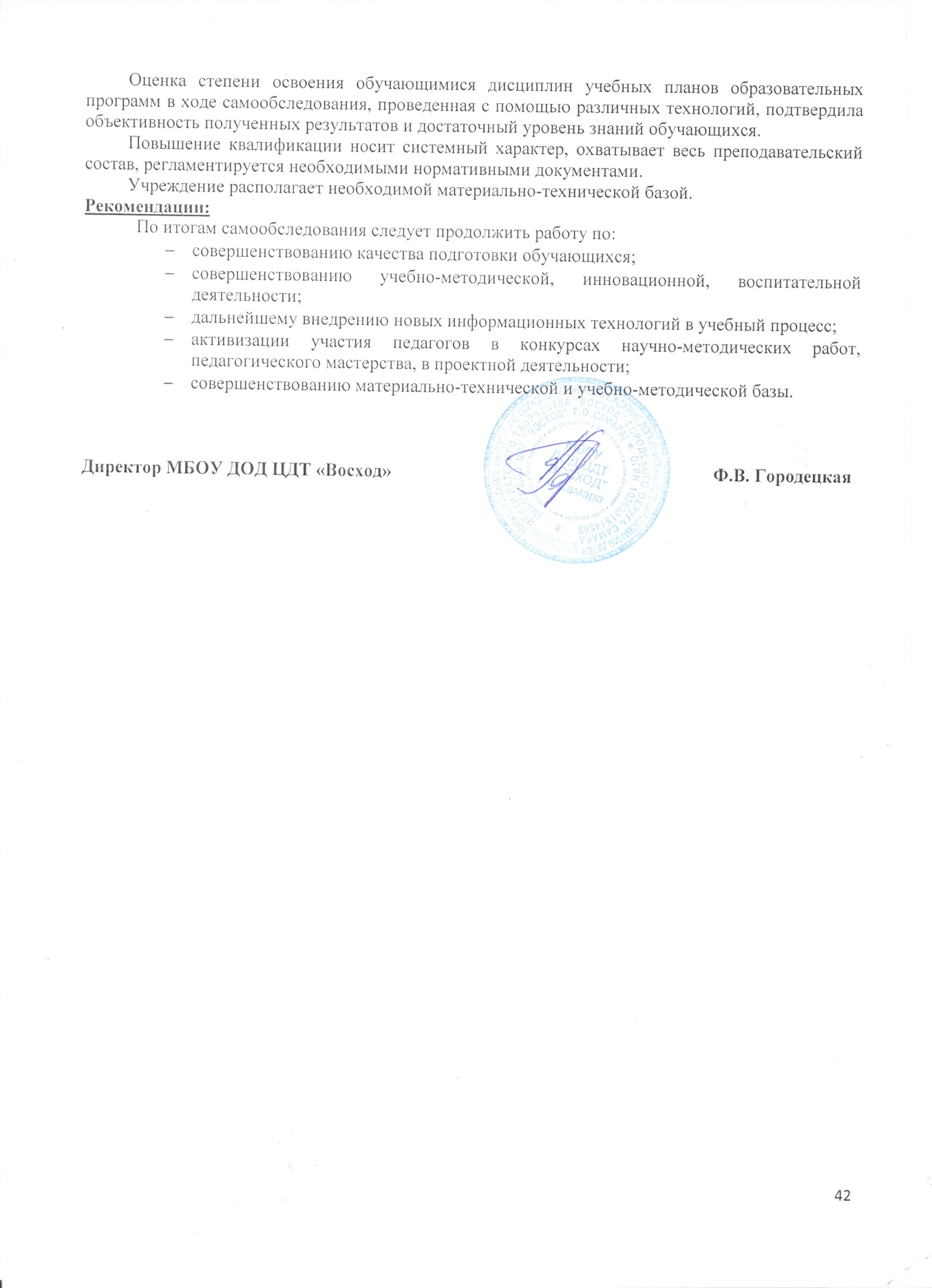 Название ОУмуниципальное бюджетное образовательное учреждение дополнительного образования детей Центр детского творчества «Восход» городского округа СамараТип образовательного учрежденияобразовательное учреждение дополнительного образования детейВид образовательного учрежденияЦентр детского  творчестваОрганизационно-правовая формамуниципальное бюджетное учреждениеГод основания1997Юридический адрес443080, г. Самара, улица Блюхера, 23Телефон(846) 224-08-19факс(846) 224-08-19E-mailvoshod97@yandex.ru                                       Адрес сайта в сети Интернетhttp://voshod1997.jimdo.com/ФИО руководителяГородецкая Фаина ВладимировнаСвидетельство о государственной регистрации юридического лицаосновной государственный регистрационный номер 1026301514568 от 18 ноября 2011 года за государственный (регистрирующий орган - ИФНС по Советскому району г. Самары)Лицензия№4827 от 08.02.2013Устав№1344 от 19.10.2011ОГРН1026301514568ИНН6318322508КПП631801001ДокументЕсть/нетХарактеристика документаУставестьНовая редакция Устава принята Общим собранием работников МБОУ ДОД ЦДТ «Восход» г.о. Самара 08.09. 2011 г. (протокол №1). Основной целью деятельности ЦДТ «Восход» является предоставление услуг в сфере дополнительного образования, содействие развитию дополнительного образования и воспитания детей, развитие мотивации личности обучающихся к познанию и творчеству, профессионального самоопределения, организация содержательного досуга и формирование общей культуры личности путем реализации дополнительных образовательных программ и услуг в интересах личности, общества и государства. ЦДТ «Восход» реализует образовательные программы по различным направлениям деятельности. Основным контингентом ЦДТ «Восход» являются обучающиеся в возрасте преимущественно от 6 до 18 лет.Деятельность обучающихся осуществляется в одновозрастных и разновозрастных объединениях с учетом возрастных и индивидуальных особенностей обучающихся. Наполняемость учебных групп определяется образовательной программой объединения. Формы проведения занятий: коллективные, групповые, репетиционные, индивидуальные.ЦДТ «Восход» организует работу с детьми в течение всего календарного года. В каникулярное время ЦДТ «Восход» принимает активное участие в работе оздоровительной компании, организация лагерей с дневным пребыванием детей.Учебный планестьУчебный план регламентирует образовательный процесс ЦДТ «Восход» в соответствии  с перечнем направленностей дополнительного образования указанном в действующей лицензии. Содержание плана ориентировано на развитие целостного мировоззрения обучающихся, освоению современных реалий жизни и удовлетворение многочисленных запросов социума.Штатное расписаниеестьУтверждено директоромТарификационный списокестьСоответствует штатному расписаниюДолжностные инструкции работников учрежденияестьСоответствуют содержанию и условиям деятельности ЦДТ «Восход». Утверждены директором учрежденияПравила внутреннего трудового распорядкаестьУтверждены директором учрежденияРасписание занятийестьОбеспечивает эффективность реализации образовательных программ. Составляется по представлению педагогов с учетом пожеланий родителей, возрастных особенностей детей, установленных санитарно-гигиенических норм.Журналы учета работы учебных групп детских объединенийестьВедутся в соответствии с  инструкциями о ведении журналовПротоколы заседаний педагогических советовестьВедутся в соответствии с требованиями: в протоколах отражается тематика заседаний, присутствующие, протоколируется ход заседания и решения педагогических советовОбразовательные программы детских объединенийесть31 дополнительная образовательная программа утверждены директором ЦДТ «Восход». Программы содержат дидактическое и методическое обеспечение и соответствуют «Примерным требованиям к программам дополнительного образования детей» Приложения к письму Департамента молодёжной политики, воспитания и социальной поддержки детей Мин.обр.науки России от 11.12.2006 № 06-1844.План работы  учрежденияестьПлан работы ЦДТ «Восход» на 2014-2015 учебный год. Разрабатывается  ежегодно администрацией Центра.№Направленность дополнительных образовательных программКоличество программ%1.Социально-педагогическая10302.Художественно - эстетическая14433.Физкультурно-спортивная4124.Научно-техническая515ИТОГО32100Художественно-эстетическая направленностьНаучно-техническая направленностьФизкультурно-спортивная направленностьСоциально -педагогическая14 ПДО/43,75%5 ПДО/15,6%3 ПДО/9,37%10 ПДО/31,28№Тема семинара или мастер-классаУчастникиДата проведения1Городской семинар «Внедрение современных  образовательных технологий на занятиях по декоративно-прикладному творчеству» для ПДО по ДПИ и изобразительной деятельностиРомановская А.Л.Табачная Л.П.Петренко Н.Э.Жаднова О.В.Октябрь 20142Семинар и мастер-класс по освоению самарской росписи (педагога дополнительного образования Горловой С.Г.) для  ПДО по ДПИ и изобразительной деятельностиГорлова С.Г.Терешина С.В.Февраль 20153Городской семинар «Виртуальные конкурсы   как средство  активации учебной деятельности всех субъектов образовательного процесса» для ПДО по ДПИ и изобразительной деятельностиЖаднова О.В.Петренко Н. Э.Горохова Ф.Ю.Март 20154Городской семинар «Система работы руководителя детского театрального коллектива  «ВиР» с семьёй и социальными институтами» для ПДО, руководителей театральных коллективовВасильева В.Н.Терешина С.В.Апрель 2015№Название проекта/грантаАвторы/соавторыУчастие в конкурсах1Инновационный педагогический проект по теме: «Дорогие мои земляки»Автор: Васильева В.Н.Соавторы: Городецкая Ф.В., Терешина С.В.Победитель конкурса грантов «Самара – территория будущего» (30000 руб.)2Инновационный педагогический проект по теме «Летняя школа бокса «Восход»Автор: Калашников В.И.Соавторы: Городецкая Ф.В., Терешина С.В.Участник конкурса грантов «Самара территория будущего»3Инновационный педагогический проект по теме: «Разработка и внедрение авторского учебно-методического  инструментария по обучению росписи «Самарские узоры»Автор: Горлова С.Г.Соавторы: Городецкая Ф.В., Терешина С.В.1.Участие в Конкурсе Грантов на реализацию программ и проектов учреждений дополнительного образования детейгородского округа СамараI место во Всероссийском дистанционном педагогическом конкурсе  «Педагогическое мастерство» в номинации «Педагогический проект»4Подготовлен и сдан пакет документов на присвоение ПДО Горловой С.Г. звания «Мастер декоративно-прикладного искусства, народных промыслов и ремесел Самарской области» Автор: Горлова С.Г.Соавтор: Городецкая Ф.В.Подведение итогов в мае 2015 года№Название конференции/место проведенияФИО участника конференцииДокументы, предоставляемые на конференцию1.Заочная конференция педагогов дополнительного образования по развитию технического творчества - СОЦТТУФролова Г.Н.Образовательная программаМетодическое пособие2.Областная научно-практическая интернет-конференция  по теме: «Воспитание детей и молодёжи  в современном образовательном пространстве» - ГБОУ ДОД СДДЮТГородецкая Ф.В.Романовская А.Л.Жаднова О.В.Терешина С.В.Методические статьи№НаправленностьУровень достиженийУровень достиженийУровень достиженийУровень достиженийУровень достиженийУровень достиженийФИО призёраМероприятие (конкурс, соревнование и т.д.)Место проведения мероприятияДата проведения мероприятияРезультаты (лауреат, место и т.д.)№НаправленностьРайонныйГородскойОбластнойМежрегиональныйВсероссийскийМеждународныйФИО призёраМероприятие (конкурс, соревнование и т.д.)Место проведения мероприятияДата проведения мероприятияРезультаты (лауреат, место и т.д.)1Социально-педагогическая+Евграшев СергейКодратьев ИванВасильев АртемЕргунева МарияРайонный конкурс по шашкамг. СамараЦДТ «Радуга»Апрель 2014гГрамота 2 местоГрамота 3 местоГрамотаГрамота2Социально-педагогическая+Команда подросткового клуба «Зарница»Районный тур городского конкурса детских активов среди клубов по месту жительства «Лидер, вперед!»г. СамараЦВО «Творчество»Февраль 2015гГрамота3Социально-педагогическая+Кол-в «Изобретатель»Районный этап городского конкурса «Самарский скворечник»г. Самарап\к «Зарница»10-12 февраля 2015гДиплом 2 место4Социально-педагогическая+Команда «Восход»Городской конкурс социально-образовательных проектов «Гражданин»г. СамараЦДЮТ«Мечта»Март 2015гДиплом 1 место5Социально-педагогическая+Зайчикова АнастасияНемова МаргаритаРайонный турнир по шашкамг. СамараЦДТ «Радуга»Март 2015гДиплом 1стДиплом 1ст6Социально-педагогическая+Семья БальзанниковыхГородская семейная спартакиада «А ну-ка, догони!»г. СамараЦВО «Творчество»Март 2015гДиплом 3 место7Художественная+Вдовин ЕгорБезусова АлинаДидаркина ЮлияАвдеева ЕкатеринаВыставка к 75-летию Советского районаг. СамараАпрель 2014гДиплом 1стДиплом 2стДиплом 3стДиплом 3ст8Художественная+Объединение «Акварель»Городской этап Международного экологического форума «Экология большого города»г. СамараЦДТ «Ирбис»Апрель 2014гДиплом9Художественная+Шкатова ИринаЛаврусь ДмитрийПлатец КсенияКомарова АнастасияАндреева МаринаБирюкова ДарьяВсероссийский конкурс детского рисунка и ДПИ «Там, где живет кенгуру»г. МоскваССИТАпрель 2014гДиплом 1стДиплом 1стДиплом 2стДиплом 2стДиплом 2стДиплом 3ст10Художественная+Коллектив «Грация»Городской танцевальный фестиваль среди воспитанников клубов по месту жительства«Танцуй пока молодой»г. СамараДШИ №10Апрель 2014гДиплом 2 место11Художественная+Мазанова АнастасияШвецов ДмитрийГородской конкурс чтецов «Строка оборванная пулей»г. СамараДШИ №7Апрель 2014гДиплом 3стДиплом 3ст12Художественная+Ференци ДарьяЛяховская АглаяКоновалова ЯнаРакитина ЛидияФилиппова АннаГалочкина МарияЗайчикова АнастасияКоллектив «Мастерица»Суркова АнастасияКоннова ЕкатеринаДидаркина Юлия6 Международная художественная выставка-конкурс «Человек от края до края»г. СамараДШИ №8Апрель 2014гДиплом 2стДиплом 3стДипломДипломДипломДипломДипломДипломГрамотаГрамотаГрамотаГрамота13Художественная+Швецов ДмитрийКанонова СветланаГородской этап Всероссийского конкурса «Живая классика»г. СамараДШИ №7Апрель 2014гДиплом 2стДиплом 3ст14Художественная+Кочетова ДарьяМаерович АнастасияГородской конкурс «Песни опаленные войной»г. СамараДШИ №4Апрель 2014гДиплом 2стДиплом 3ст15Художественная+Ушкова ДарьяГородской конкурс рисунковг. Самарамузей АлабинаМай 2014Грамота 1 место16Художественная+Ядринцева МарияЧекалина АнгелинаЧекалин ДмитрийВиртуальный Всероссийский конкурс рисунков и поделок «Заселяем зоопарк»г. Санкт-ПетербургМай 2014гДиплом 1стДиплом 1стДиплом 3ст17Художественная+Ядринцева МарияВиртуальный Всероссийский конкурс рисунков «Во саду ли в огороде»СамараМай 2014гДиплом 3ст18Художественная+Лизунова МаринаВиртуальный Всероссийский конкурс рисунков «К дальним планетам»СамараМай 2014гДиплом 3ст19Художественная+Киселева АнастасияГалочкина МарияЗайчикова АнастасияПарфенова ЕкатеринаШироканева Елизавета5 Областной Фестиваль русской народной культуры«Свет бересты-2014г»СамараМай 2014гГрамотаГрамотаГрамотаГрамотаГрамота20Художественная+Горохов АртемВсероссийский конкурс ДПИ «А повсюду весенняя плачет капель»СамараМай 2014гДиплом21Художественная+Призимирская НадеждаВдовин АнтонЛаврусь ДмитрийЧистякова ОльгаМаксимова ЕлизаветаТупасова АнастасияРиммер ДанаФеренци ДарьяМакаров АлександрРакитина ЕлизаветаСуховерова МиланаНовоселова ДарьяДикарина ЮлияМаренкова ВераВсероссийской конкурс рисунков и поделок«Родина-2014»г. МоскваСИИТСентябрь 2014гДиплом 1 местоДиплом 1 местоДиплом 1 местоДиплом 1 местоДиплом 1 местоДиплом 1 местоДиплом 1 местоДиплом 1 местоДиплом 2 местоДиплом 2 местоДиплом 2 местоДиплом 2 местоДиплом 3 местоДиплом 3 место22Художественная+Дикарина ЮлияДолгова ЕлизаветаМясникова ДарьяЧистякова ЮлияСуховерова МиланаХолодная АнастасияНовоселова ДарьяБайкова АлсуВсероссийский  детско-юношеский конкурс рисунка и ДПИ «Свобода летнего творчества»г. МоскваСИИТСентябрь 2014гДиплом 1 местоДиплом 2 местоДиплом 2 местоДиплом 3 местоДиплом 2 местоДиплом 3 местоДиплом 3 местоДиплом 3 место23Художественная+Додонова ЕвгенияВсероссийский конкурс рисунков и поделок«Любимые герои сказок»г. СамараСентябрь 2014гДиплом 3 место24Художественная+Мисюра МарияЧистякова ОльгаВдовин АнтонКанеюкаева ЛилияБожкова МарияПризимирский АлександрДавыдова ВарвараСимкина ПолинаФедорова АнгелинаТеляева ДарьяНикулина ИринаРиммер ДанаЛьвова АнастасияДикарина ЮлияНовоселова ДарьяГришина ЕлизаветаМаксимова ЕлизаветаХачатрян МарияЕгорова ЕкатеринаЛюбимова АнастасияВирт. Всеросс.детско-юношеский конкурс рисунка и ДПИ«Они такие хорошие»г. МоскваСИИТОктябрь 2014гДиплом 1 местоДиплом 1 местоДиплом 1 местоДиплом 1 местоДиплом 1 местоДиплом 1 местоДиплом 1 местоДиплом 1 местоДиплом 1 местоДиплом 1 местоДиплом 2 местоДиплом 2 местоДиплом 2 местоДиплом 2 местоДиплом 2место Диплом 2местоДиплом 2местоДиплом 3местоДиплом 3местоДиплом 3местоДиплом 3место25Художественная+Ядринцева МарияСукиасян СаркисЛаврова ЯнинаВиртуальный Всероссийскийконкурс детского прикладного творчества«Что такое лето?»г. СамараОктябрь 2014гДиплом 2местоДиплом 2местоДиплом 2место26Художественная+Арсеньев АртемГородской конкурс на лучший рисунок для оформления новогоднего подаркаг. СамараНоябрь 2014гДипломант27Художественная+Мясникова ДарьяГородской этап Всероссийского  конкурса «Моя малая Родина»г. СамараЦДТ «Ирбис»Ноябрь 2014гДиплом 2 место28Художественная+Володина ОльгаУряшева АнастасияУчватова ЕкатеинаЗемлякова ВикторияБелякова СвеланаКизекеева ЕкатеринаНикулина ИринаВирт. Всероссийскийтворческий марафон «Я не художник, я только учусь», этап «Цветы»г. Санкт-ПетербургНоябрь 2014гДиплом 1местоДиплом 1местоДиплом 2местоДиплом 1местоДиплом 1местоДиплом 1местоДиплом 1место29Художественная+Башарова ВалерияКосыгина ДарьяКонкурс – фестиваль в рамках международного проекта «Волга в сердце впадает мое»г. Самара муз школа №130 ноября2014гДиплом 1ст Диплом 1ст30Художественная+Мясникова ДарьяГородской этап Всероссийского Экологического конкурса «Моя малая Родина» Номинация «Живой символ малой Родины»г. СамараЦДТ «Ирбис»Ноябрь 2014гДиплом 2место31Художественная+Башарова ВалерияРегиональный конкурс детской патриотической песни «Я люблю тебя, Россия!»г. СамараЦВР «Поиск»Ноябрь 2014гДиплом32Художественная+Ядринцева МарияКарпова ЛарисаВиртуальный Международный конкурс рисунков «Из жизни принцессы»г. МоскваСИИТНоябрь 2014гДиплом 1местоДиплом 1место33Художественная+Суркова АнастасияГорловы Анна, Людмила и МарияВолодина ОльгаГерцман АлинаТургенев СлаваРегиональная выставка ИЗО и ДПИ «Зеленая планета»г. Самара ЦДТ «Металлург»Декабрь 2014гГрамота 1местоГрамота 1местоГрамота 1местоГрамота 2местоГрамота 1местоГрамота 3место34Художественная+Предвечная ВикторияГородской этап областного конкурса детского творчества «Мое любимое животное»г. СамараДекабрь2015гДиплом 2место35Художественная+Мисюра МарияГалкин ЕвгенийАйзикович ДианаСтаршинова АнгелинаТимофеева МарияШумская МарияЧистякова ОльгаКошуева Екатерина7 Межрегиональный конкурс детского  ИЗО и ДПИ творчества«Зимняя мозаика»В рамках акции «Рождество глазами детей»г. СамараДетский Епархиальный Центрдекабря2014гДиплом 1местоДиплом 2местоДиплом 2местоДиплом 3местоДиплом 3местоДиплом 3местоДиплом 3местоДиплом 3место36Художественная+Владимирцева ВладаДубасов СтепанШкарупо ЕкатеринаАндреев КириллИльичев ЕгорШапорина ЕкатеринаПонышев ДмитрийСерова НатальяШакиров РафаэльНиколаева ДарьяНигматуллина ЭльвираМеждународный конкурс проектов по космонавтике «Звездная эстафета» в рамках Международной научно-практической конференции «Пилотируемые полеты в космос»г. МоскваСИИТДекабрь 2014гДиплом 2местоДиплом 2местоДиплом 3местоДиплом 3местоДиплом 3местоДипломДиплом  ДипломДипломДипломДиплом37Художественная+Сайдамакина КамилаЗайчикова АнастасияБезусова АлисаАйзикович ДианаЯдринцева МарияЮлдашева КаринаШишова ДарьяШишова МаргаритаСтаршинова АнгелинаХолодная АнастасияРиммер ДанаВасюхина Анна12 Межрегиональный художественный фестиваль «Радужная кисть»г. СамараДШИ №8Декабрь2015гДипломГрамотаГрамотаГрамота
ГрамотаГрамотаГрамотаГрамотаГрамотаГрамотаГрамотаГрамота38Художественная+Грядунова ДарьяКонкурс вокалистов«Серебряный микрофон»г. СамараЯнварь2015гДиплом 3место39Художественная+Зайчикова Анастасия4 Открытая  городская научно-практическая конференция«Новое поколение»г. Самара ДШИ №8Январь2015гДиплом 1место40Художественная+Андреев КириллИльичев ИгорьДавыдова ВарвараУстюжин МаксимЧистякова ОльгаПетрушина АннаПризимирский АлександрМалышева ЕкатеринаАнтипова АнгелинаВиртуальный Всероссийский конкурс рисунков и ДПИ«Ключ на старт»г. МоскваСИИТЯнварь2015гДиплом 1местоДиплом 1местоДиплом 1местоДиплом 1местоДиплом 2местоДиплом 2место Диплом 2местоДиплом 3местоДиплом 3место41Художественная+Петрова ВалентинаАстапов ДмитрийВиртуальный Всероссийский марафон«Я не художник, я только учусь»г. Санкт-ПетербургЯнварь2015гДиплом 1местоДиплом 2место42Художественная+Васюхина АннаФилатова ОлесяВиртуальный Всероссийский конкурс«Новогодние чудеса»г. Санкт-ПетербургЯнварь2015гДиплом 1местоДиплом 1место43Художественная+Делькина КсенияВиртуальныйМеждународный творческий конкурс«Музыка ветра»г. ОренбургЯнварь2015гДиплом 1место44Художественная+Чекалин ДмитрийВсероссийский творческий конкурс «По страницам любимых книг»г.Санкт-Петербург20 января2015гДиплом 1место45Художественная+Риммер ДанаЧернуха ДарьяБезусова АлинаВолкова ЕлизаветаАфанасьева СофьяГородской конкурс художественного творчества «Зеленый трамвай»г. СамараЦДТ «Восход»Февраль2015гДиплом 1местоДиплом 1местоДиплом 2местоДиплом 2местоДиплом 2место46Художественная+Волкова ЕлизаветаОсипова ЛиляГородской этап Всероссийского Детского экологического форума «Зеленая планета-2015»г. СамараЦДТ «Ирбис»Февраль2015гДиплом 2местоДиплом 2место47Художественная+Ядринцева МарияВсероссийский конкурс для детей и взрослых «В мире прекрасного»г. МоскваССИТФевраль2015гДиплом 2место48Художественная+Театральный коллектив «ВиР»Городской театральный конкурс «Театральный Олимп»г. СамараДШИ №4Февраль2015гДиплом 2место49Художественная+Театральный коллектив «ВиР»Городской литературныйКонкурс «Одна на все Победа»г. СамараЦВР «Поиск»Февраль2015гДиплом лауреата 1 степени50Художественная+Зайчикова Анастасия16 Самарская городская межшкольная конференция «Первые шаги в науку»г. СамараМарт 2015гГрамота за победу51Художественная+Лизункова МаринаВиртуальный Международный конкурс рисунков и поделок «Планета цветов»г. СаратовМарт 2015гДиплом 1ст52Художественная+Лебедь СофьяЯдринцева МарияПрокофьева ВикторияВиртуальный Международный конкурс рисунков и поделок «Таинственная птица планеты»г. СаратовМарт 2015гДиплом лауреатаДиплом 2стДиплом 2ст53Художественная+Лизункова МаринаАвралева АринаВиртуальный Всероссийский конкурс рисунков и поделок « Я не художник, я только учусь»г.Санкт-ПетербургМарт 2015гДиплом 2стДиплом 1 ст54Художественная+Кинзекеева ЕкатеринаСоколдова ЯнаКанонова СветланаРайонный конкурс чтецов, посвященный70-летию Победыг. СамараТИМОСов.районаМарт 2015гДиплом лауреатаДиплом лауреатаДиплом лауреата55Художественная+Холина НатальяДенисова АннаКинзекеева  ЕкатеринаОткрытый молодежный фестиваль театрального творчества «Синяя птица»г. СамараЦДТ«Импульс»Март 2015гДиплом 1местоДиплом 2стДиплом 2ст56Художественная+Команда «Восход»Областной этап Всероссийского конкурс социально-образовательных проектов «Гражданин»г. СамараМарт 2015гДиплом 1ст57Художественная+Дударева АленаТургенев ВячеславГорохов АртемВсероссийский конкурс рисунка «Люби и знай свой край»г. МоскваССИТМарт 2015гДиплом 1стДиплом 1стДиплом 2 ст58Физкультурно-спортивная+Миночкин ЮрийОбластные соревнования по боксуг.СамараАпрель 2014гДиплом 1место59Физкультурно-спортивная+Миночкин ЮрийОткрытое первенство Самарской области по боксу на призы АСКг. СамараМай 2014Грамота 3место60Физкультурно-спортивная+Ганиев МурадБагдасарян ВазгенОбластной  турнир по боксуСамарская областьсело КротовкаМай 2014гГрамота 2местоГрамота 2место61Физкультурно-спортивная+Ганиев МурадВсероссийские соревнования по боксу на призы школы Олимп. Резерва «Ринг»Самарская областьпоселок Безенчук24-27 сентября 2014гГрамота 3место62Физкультурно-спортивная+Багдасарян Вазген3 областной турнир по боксу памятиУчастника ВОВ Сапрунова В.И.г. СамараШкола Олимпийского резерва25  октября 2014гГрамота 3место63Физкультурно-спортивная+Банковский ПетрБоков СтаниславМежобластной турнир по боксу на призы ООО СХП «Хвалынское»Самарская область село Муханово13-15 ноября 2014гГрамота 1местоГрамота 1место64Физкультурно-спортивная+Миночкин ЮрийМаругин  ВадимМаругин АлександрОбластной турнир по боксу «Мастеров кожаной перчатки» под девизом: «Бокс против наркотиков и детской преступностиСамарская областьпоселок Безенчук15-16 ноября 2014гГрамота 1местоГрамота 1местоГрамота 1место65Физкультурно-спортивная+Омысов КириллМаругин ВадимМаругин АлександрМиночкин ЮрийМаджидов ДалерЛевашов ВадимОмысов ИгорьЕфанов РоманТакарян ШантГородской турнир по боксу на призы ФСЦ «Чайка»г. СамараФСЦ «Чайка»20-21 декабря2014гГрамота 1местоГрамота 1местоГрамота 1местоГрамота 1местоГрамота 1местоГрамота 2местоГрамота 2местоГрамота 2местоГрамота 3место66Физкультурно-спортивная+Миночкин ЮрийЭюбов ЗаурОткрытый турнир по боксуСамарская область г. Новокуйбышевск23-27 декабря2014гДиплом 2местоДиплом 3место67Физкультурно-спортивная+Багдасарян ВазгенПервенство г.о. Самара по боксуг. СамараСпортивная школа15-18 января 2015гДиплом 3место68Физкультурно-спортивная+Маругин ВадимОмысов ИгорьМаругин АлександрОмысов КириллБагдасарян ВазгенПервенство г.о. Самара по боксуг. Самара15-18 января2015гДиплом 1местоДиплом 2местоДиплом 2местоДиплом 3место Диплом 3место69Физкультурно-спортивная+Боков Станислав19 Всероссийский турнир по боксу на призы Администрации Северного округа города Оренбурггород Оренбург21-24Января 2015гДиплом 3место70Физкультурно-спортивная+Христофоров АлексейБидик АлександрКаштанов ДаниилПервенство г.о. Самара по боксуг. Самара22-25января2015гДиплом 1местоДиплом 2местоДиплом 2место71Физкультурно-спортивная+Мусаев РусланХристофоров АлексейКурильский СергейМусаев Ришат6 открытый традиционный турнир по боксу, посвященный Дню защитника ОтечестваСамарская область поселок Безенчук7-8 февраля2015гГрамота 1местоГрамота 1местоГрамота 1местоГрамота 2место72Физкультурно-спортивная+Миночкин ЮрийПервенство г.о. Самара по боксу среди юниоровг. Самара5-8 февраля 2015гДиплом 2место73Физкультурно-спортивная+Маругин ВадимПервенство Самарской области памяти тренера В.Н. Макароваг. ТольяттиФевраль2015гДиплом 1место74Физкультурно-спортивная+Маругин ВадимМатевосян ГорОмысов КириллВоронцов АлексейОткрытое первенство г.о. Самара по боксу, посвященное памяти Б.Ф. Сайдаковаг. СамараДЮСШ №325-27 марта 2015гДиплом 1местоДиплом 2местоДиплом 2местоДиплом 3место75Физкультурно-спортивная+Маругин ВадимДума г.о. Самараг. СамараМарт 2015гДиплом за высокие показатели в спорте76Техническая+Евграфьев СергейИванов АлександрКондратьев ИванГородская выставка технического творчества, посвященная Дню космонавтикиг. СамараЦДТ «Луч»Апрель 2014гДиплом 3стДиплом 3стДиплом 3ст77Техническая+Ергунова ДарьяРайонные соревнования по летающим тарелкамг.Самара ЦВО «Творчество»Май 2014гГрамота78Техническая+Команда «Восход»4 Областная молодежная выставка «Технопарк-2014»Самарская область  город НовокуйбышевскИюнь2014гДиплом79Техническая+Чернышев АртемЧернышев ИльяОбластной конкурс детских творческих проектов «Изобретая будущее»г. СамараОбластная детская библиотекаНоябрь 2014гДиплом 2место80Техническая+Чеховская ВикторияЖарков ДанилаВладимирцева ВладаШакиров РафаэльМакаров Александр2 областной фестиваль «Азбука науки»г. СамараСГАУНоябрь 2014гДиплом 3местоДипломДипломДипломДиплом81Техническая+Петишкин ВладГородская выставка начально-технического моделирования «От идеи до модели»г. СамараЦДТ «Искра»Декабрь 2014гДиплом 2место82Техническая+Команда «Восход»Городской историко-технический марафон «От колеса до космоса»г. СамараСГУПСМарт 2015гДиплом победителяУчеб. годРайон.уровеньГород. уровеньОбласт. уровеньРегион. уровеньВсерос. уровеньМеждунар. уровень2010-2011144452112222011-20125576959122012-201327332836292013-2014 127051844172014-2015195330248632ПоказательПоказательКол-во%Всего педагогических работников (количество человек)Всего педагогических работников (количество человек)2658,97%Укомплектованность штата педагогических работниковУкомплектованность штата педагогических работников26100%Из них внешних совместителейИз них внешних совместителей521,7%Образовательный уровень педагогических работников С высшим профессиональным  образованием 1765,4%Образовательный уровень педагогических работниковИз них с высшим педагогическим1038,5%Образовательный уровень педагогических работниковСо средним профессиональным образованием623,1%Образовательный уровень педагогических работниковИз них с педагогическим образованием311,5%Образовательный уровень педагогических работниковС начальным профессиональным образованием27,7%Образовательный уровень педагогических работниковЛица, не имеющие профессионального образования13,8%Квалификационная категорияВсего26Квалификационная категорияВысшая1350%Квалификационная категорияПервая 311,5%Квалификационная категорияСоответствие занимаемой должности311,5%Квалификационная категорияБез квалификационной категории726,9%Стаж педагогической работыМенее 5 лет27,7%Стаж педагогической работыОт 5 до 30 лет1661,5%Стаж педагогической работыБолее 30 лет934,6%Возрастной составМоложе 25  лет13,8%Возрастной состав25-35 лет27,7%Возрастной состав35 лет и старше2388,5%Состав педагогического персоналаПедагог дополнительного образования1661,5%Состав педагогического персоналаПедагог-организатор623,1%Состав педагогического персоналаМетодист13,8%Состав педагогического персоналаЗаведующий отделом13,8%Имеют учёную степеньИмеют учёную степень--Имеют звания Заслуженный учитель, Заслуженный мастер спорта, Заслуженный деятель культуры и др.Имеют звания Заслуженный учитель, Заслуженный мастер спорта, Заслуженный деятель культуры и др.--Имеют государственные и ведомственные награды, почётные  званияИмеют государственные и ведомственные награды, почётные  звания623,1%Имеют звание кандидата в мастера спорта, мастера спорта, мастера боевых искусств, судейские категории и др.,Имеют звание кандидата в мастера спорта, мастера спорта, мастера боевых искусств, судейские категории и др.,13,8%Численность/удельный вес численности специалистов, обеспечивающих методическую деятельность образовательной организации, в общей численности сотрудников образовательной организацииЧисленность/удельный вес численности специалистов, обеспечивающих методическую деятельность образовательной организации, в общей численности сотрудников образовательной организации27,7%ВсегоШтатные сотрудникиСовместители39345ПДОПедагоги-организаторыМетодистыЗаведующий отделомВспомогатель-ный персоналАдминистра-ция16611114СреднееСреднее специальное 6Среднее специальное 6Высшее 17Высшее 17СреднееНе педагогическоеПедагогическоеНе педагогическое Педагогическое333710Отчетный периодНе имеют квалификационной категорииСоответствие занимаемой должности1 категорияВысшая категорияС 01.04 2014г. по 31.03.201573313Отчетный периодУчебный годСоответствие занимаемой должности1 категорияВысшая категорияС 01.04 2014г. по 31.03.20152014-2015124Учебный годменее 5 летот 5 до 30 летБолее 30 лет2014-20152169Внешние источникиВнутренние источники1.Районные  методические  объединения 1.Учёба ПДО по самоорганизации  педагогической деятельности.2Областные методические  объединения педагогов дополнительного образования по  различным направлениям 2Открытые уроки. Практическая  деятельность педагогов по  распространению инновационных  методик  обучения  и воспитания.3.Городские и областные семинары  по различным направлениям3.Консультации. Консультации по  организации работы с детскими  коллективами по различным   направлениям и программам.4.Курсы по организации квалификационных испытаний педагогических кадров4 Взаимопосещение занятий. Ознакомление с опытом работы ПДО и его анализ5.Квалификационные испытания педагогических кадров Центра5. Повышение квалификации по именным образовательным чекамПовышение квалификации  по именному образовательному чекуПовышение квалификации67